ЗвітДмитрівської об’єднаної територіальної громадиПро результати опитування щодо якості надання послуги з поводження з твердими побутовими відходами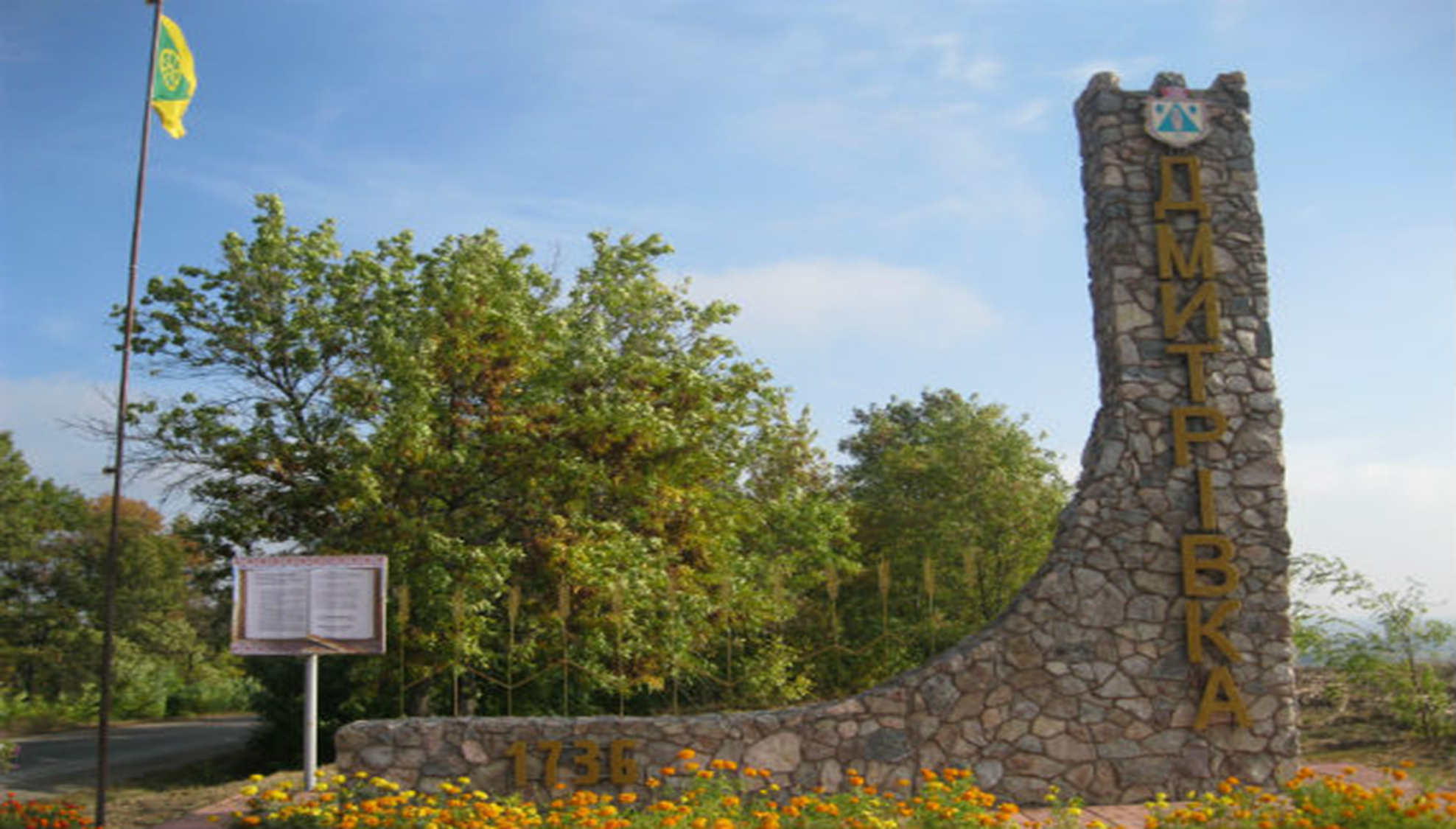 с.Дмитрівка2019 рікУ рамках реалізації компоненту «SDIP» програми USAID «Децентралізація приносить кращі результати та ефективність» (DOBRE) Дмитрівською ОТГ пріоритетною послугою обрано та затверджен рішенням сесії Дмитрівської сільської ради «Поводження з ТПВ». Дана послуга обрана на підставі опитування населення, яке відбувалося протягом квітня 2020 року. Під час розроблення стратегії розвитку громади було виявлено проблемні питання, які визначилась завдяки  опитуванню населення по різним методикам.
За результатами опитування виявлено, що послуга управління твердими побутовими відходами вважається найбільш  актуальною для більшості мешканців громади. 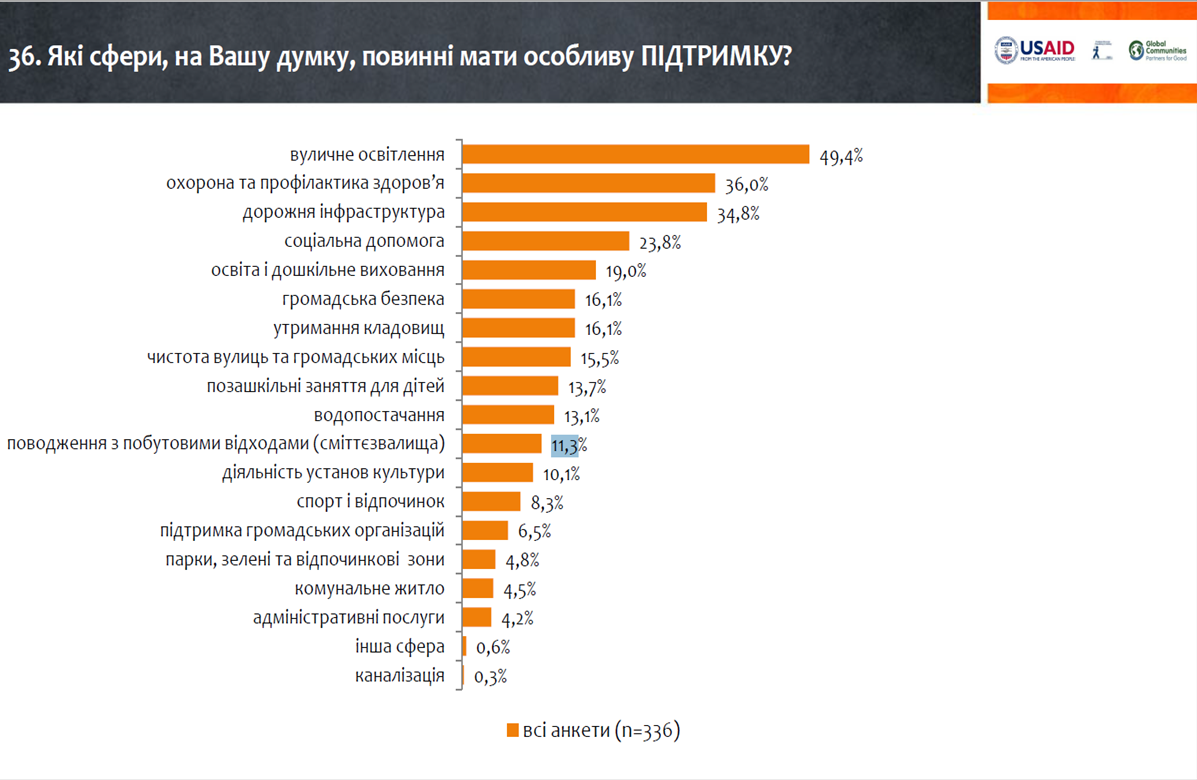 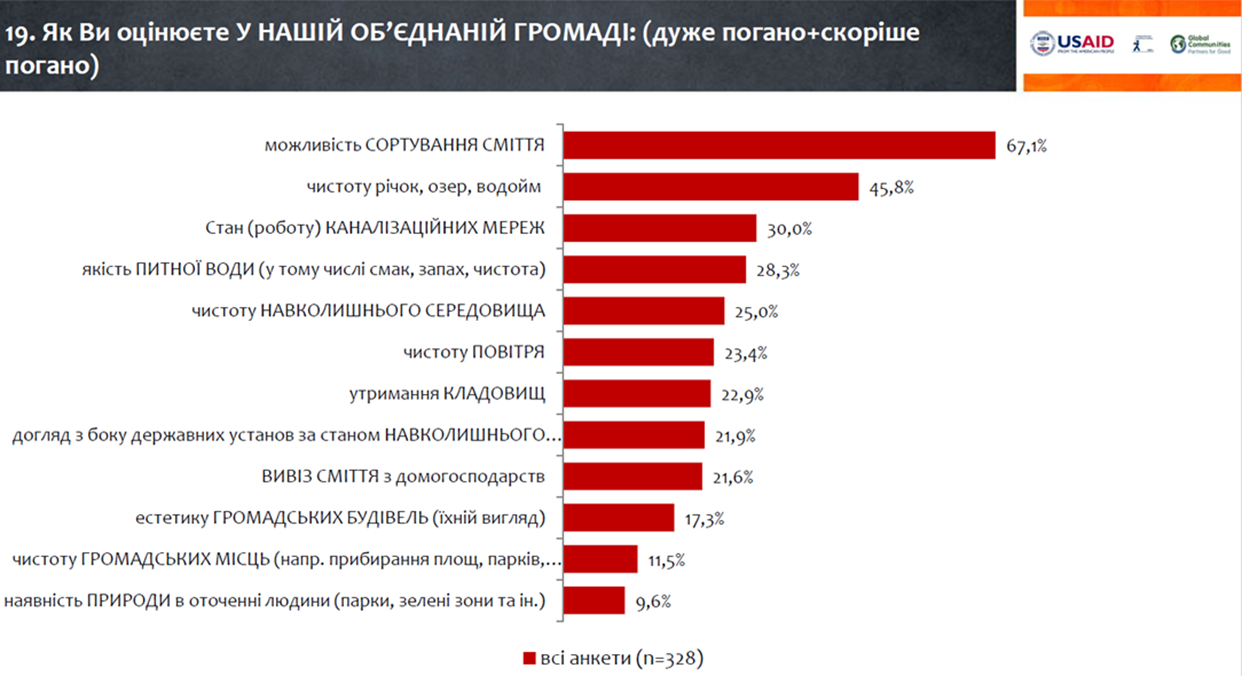 Для більш ефективної роботи у розробленні проекту з представниками DOBRE створено робочу групу, з наступним складом: - Представники сільської ради;- Представники виконавчого комітету;- В.о.старост старостинських округів;- Представники ГО «Назавжди разом»;- Представники КП «Сількомунгосп», яке надає послуги з вивезення ТПВ на території громади;Також було розроблено графік засідань робочої групи. Під час засідань було розроблено План покращення послуги «Поводження з ТПВ», Який затверджено рішенням сесії Дмитрівської сільської ради  №391 від 08 жовтня 2019 року. З метою виявлення проблем та потреб жителів у сфері поводження із сміттям, удосконалення та доопрацювання напрацьованих даних, які використовувались при написанні даного плану, виконавчим комітетом було організовано проведення повторного опитування, з використанням планшетів та телефонів через платформу DOBRE.Pytannya: «Опитування, щодо якості послуги поводження з ТПВ». Соціологічне опитування проводилося в період з 4 по 15 листопада  2019 року, відповідно до Розпорядження сільського голови (додається) Основні етапи дослідження включали формування вибірки адрес і супровідного інструментарію, налаштування та підключення до системи DOBRE.Pytannya,  відбір і підготовку інтерв'юерів, інформування жителів про проведення опитування. Оголошення  про проведення опитування було розміщено на офіційному сайті Дмитрівської міської ради (https://dmitrovka-otg.gov.ua/news/povodzhennya-z-tvp-opituvannya ) та на офіційній сторінці  соціальної мережі facebook Дмитрівської сільської  ради (https://www.facebook.com/DmytrivskaOTG/photos/a.2348934711855417/2554169274665292/?type=3&theater ), проведення інтерв'ю з респондентами, контроль роботи інтерв'юерів, аналіз зібраних даних та підготовка звіту опитування, оприлюднення результатів. У зв’язку із відсутністю переліку домогосподарств, вибірка формувалася відповідно до рекомендацій «Формування виборки на місцевості». Координатором було визначено кількість мешканців в кожному населеному пункті громади та кількість маршрутів, відповідно до формул, зазачених в рекомендаціях від Програми.Розрахуноккількості респондентів, інтерв’юєрів та маршрутівпо Дмитрівській сільській об’єднаній територіальній громадіРозрахунок проводився за формулами:Кількість інтерв’юерів =	розмір вибірки/(строки проведення опитування, днів × кількість інтерв′ю на 1 інтерв’юера на день)Кількість інтерв ′ю на 𝟏 інтерв’юера на день=(тривалість робочого дня, годин ∗ 60)/ (тривалість 𝟏 інтерв’ю + тривалість переходу до іншого будинку), хвилин  1*60/(10+3)	4,615384615Пропускний інтервал = кількість домогосподарств у населеному пункті/ (розмір вибірки для населеного пункту * 2)Перед початком опитування  з усіма інтерв’юєрами було підписано договір безоплатного надання послуг з фізичною особою,вони пройшли  навчання та інструктаж з техніки безпеки, отримали пам’ятки інтерв’юєрів та контактні дані представників сільської ради, які відповідальні за опитування в громаді.Опитування проводилося методом особистого (face-to-face) інтерв’ю, яке проходило біля домоволодінь. Зафіксовані поодинокі випадки, коли інтерв’ю проводилося в телефонному режимі. Це відбувалося в тих випадках, коли домоволодіння підпадало у вибірку, але вдома нікого не було, а в інтерв’юєра були наявні контакти господарів домоволодіння. Ці випадки зафіксовані в примітках реєстру, що складали інтрв’юєри. Координатором було прийняте рішення про створення реєстрів домоволодінь, що підпали у вибірку з метою правдивості наступного опитування через рік після поліпшення послуги, це рішення було підтримане всіма членами команди. Під час опитування велася вибіркова фото фіксація (фото додаються в електронному вигляді).В результаті було опитано 428 домоволодінь
Загальна кількість відрізняється від рекомендуємої на 28 домоволодінь у зв’язку із зацікавленістю населення старостинських округів до участі в опитуванні. Населення Дмитрівської сільської ради більш звичне до подібних заходів, тому зацікавленості не виявлено.У опитуванні було зареєстровано 8 інтерв’юєрів, але брало участь 7 у зв’язку з тим, що користувач Ольга Дорощук була додана після активації опитування і по технічним причинам не було видно доступних опитувань в системі. Сергій Кулик (секретар сільської ради) провів всього 6 інтерв’ю по причині того, що виступав в ролі водія у віддалені населені пункти громади  До переліку інтерв’юєрів увійшлиДаний вид послуги надає Комунальне підприємства Дмитрівської сільської ради «Сількомунгосп», штатна чисельність якого налічує 6 осіб. Але працівників цього підприємства не залучали , з метою уникнення фальсифікування результатів та впливу на жителів.По закінченню процедури опитування, інтерв’юєри відзвітували про проведену роботу.Координатором дослідження була зроблена перевірка - зі звіту інтерв’юера робилася випадкова вибірка адрес та шляхом особистого відвідування або за в телефонному режимі підтверджувалося проведення опитування.Результати опитування:Питання 1 Де ви живете?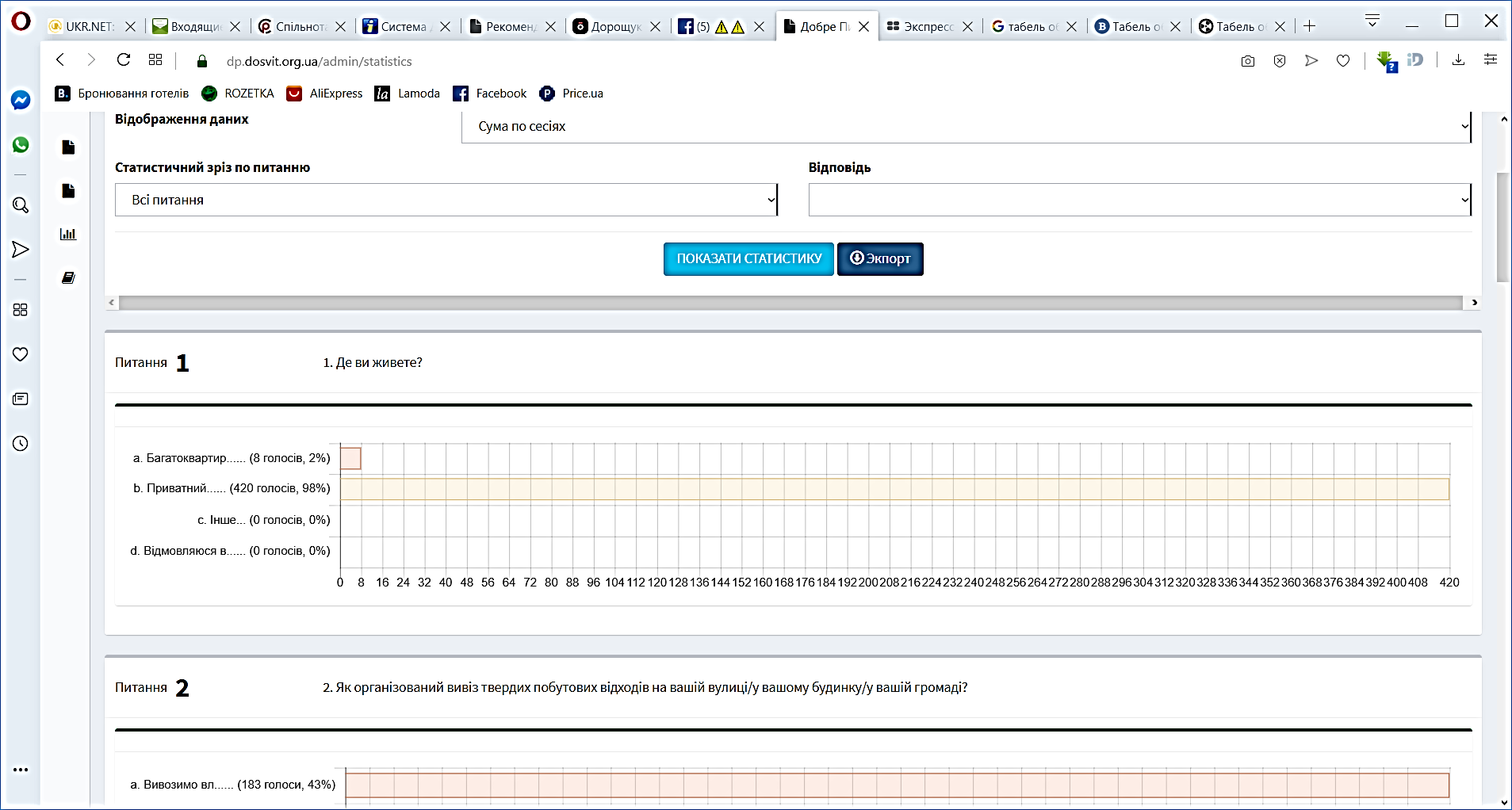 Питання 2  Як організований вивіз твердих побутових відходів на вашій вулиці/у вашому будинку/у вашій громаді?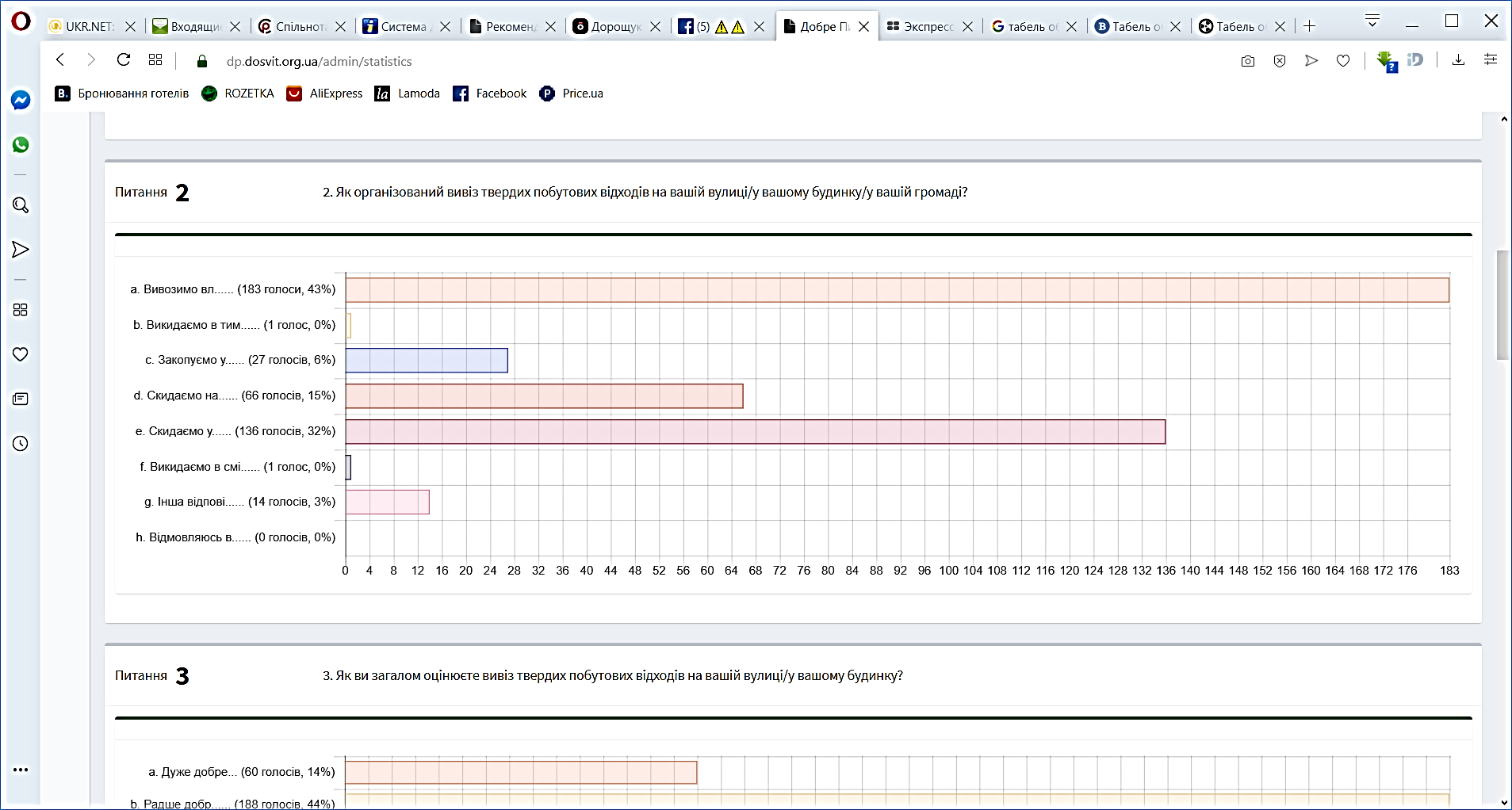 У зв'язку з тим, що більшість респондентів з села Дмитрівка та Цибулево ( в селі Дмитрівка ТПВ вивозить "Сількомунгосп", а в селі Цибулево – місцевий фермер облаштував несанкціоноване сміттезвалище та вивозить раз на місяць ТПВ на полігон в с.Дмитрівка), отримані дані показники. Якщо проаналізувати показники з виключенням вищезазначених сіл, то результат більшості - Вивозимо власними силами на полігон твердих побутових відходів та Скидаємо на саморобне звалище. Під час спілкування з населенням віддалених населених пунктів дізналися про місця несанкціонованого складання ТПВ, які будуть ліквідовані в найближчий час.Питання 3. Як ви загалом оцінюєте вивіз твердих побутових відходів на вашій вулиці/у вашому будинку?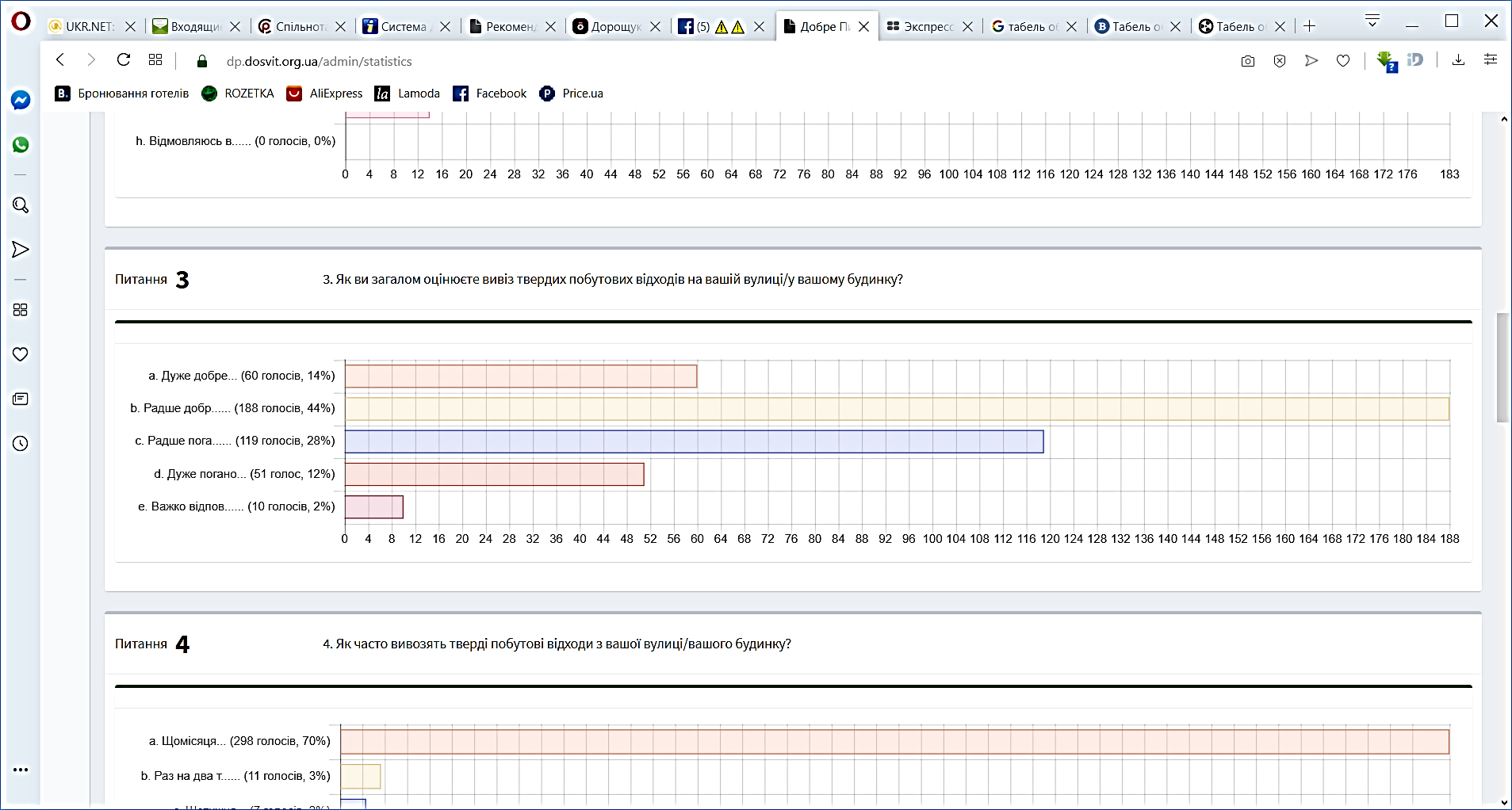 Як і в попередньому показнику виявлена залежність від кількості респондентів сіл Цибулево та Дмитрівка. Тому показник аналізувався в розрізі населених пунктівБуло проведено аналіз рівня задоволеності послугою за виключенням села Дмитрівка, в якому дана послуга надаєтьсяОтже, отримуємо більш достовірні дані: 44% респондентів вважають, що послуга надається радше погано.Питання 4. Як часто вивозять тверді побутові відходи з вашої вулиці/вашого будинку?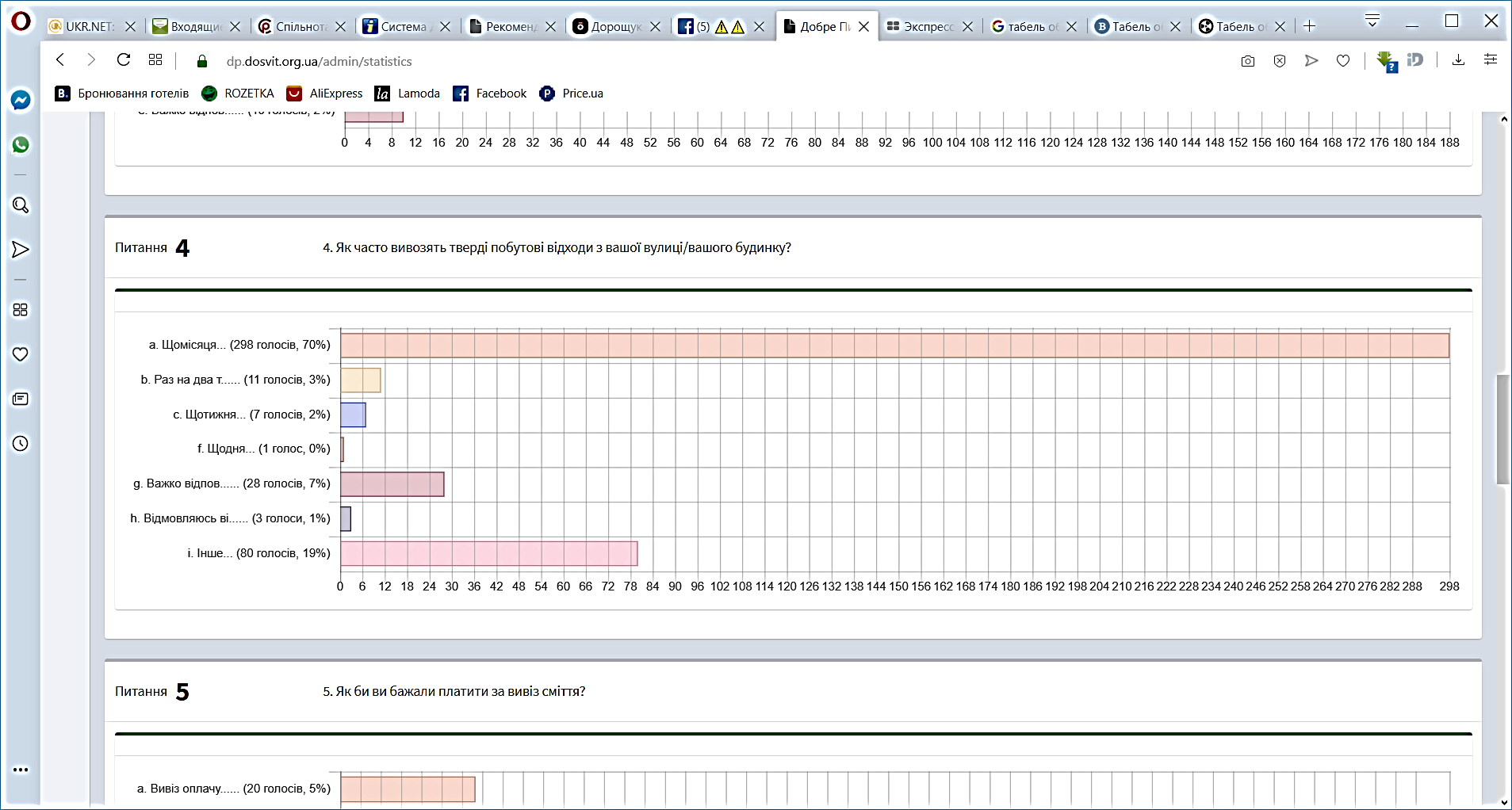 Даний показник обумовлений тим, що на поточний момент сміття вивозять раз на місяць (в селі Дмитрівка) та в селі Цибулево місцевий фермер також вивозить сміття з несанкціонованого сміттєзвалища, на яке виносять ТПВ мешканці громади  1 аз на місяць. Під відповіддю інше – мається на увазі, що люди вивозять ТПВ по мірі накопичення.Питання 5. Як би ви бажали платити за вивіз сміття?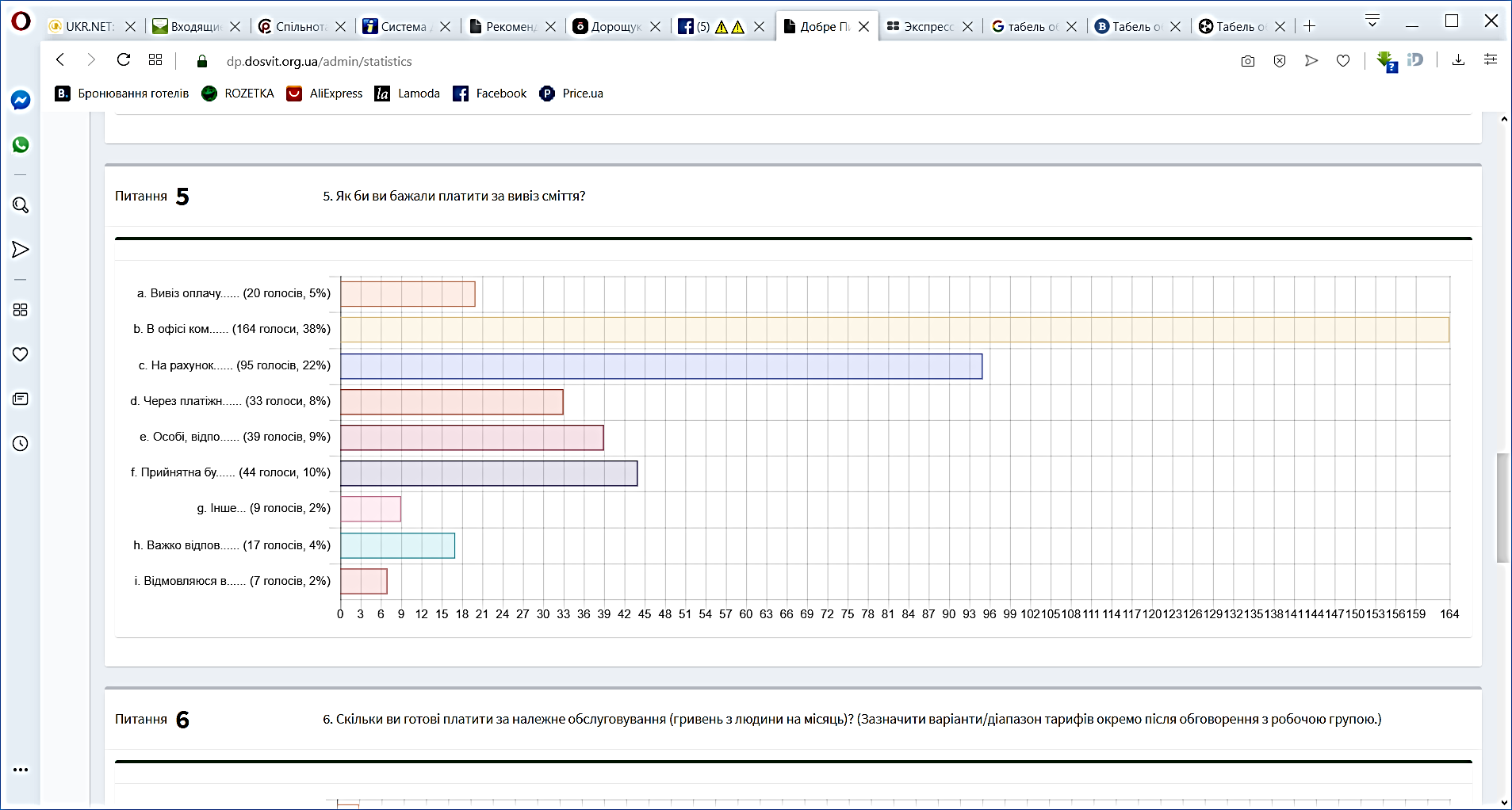 Аргументом того, що зручніше оплачувати в офісі компанії у респондентів було те, що КП "Сількомунгосп" знаходиться в центрі села біля супермаркету і вони майже щодня відвідують його, жителям віддалених населених пунктів більш зручно оплачувати на рахунок через банк чи поштове відділення.  При розгалуженні збору сміття по всім населеним пунктам громади  буде за потрібно запровдити оплату через банк.Питання 6. Скільки ви готові платити за належне обслуговування (гривень з людини на місяць)? (Зазначити варіанти/діапазон тарифів окремо після обговорення з робочою групою.)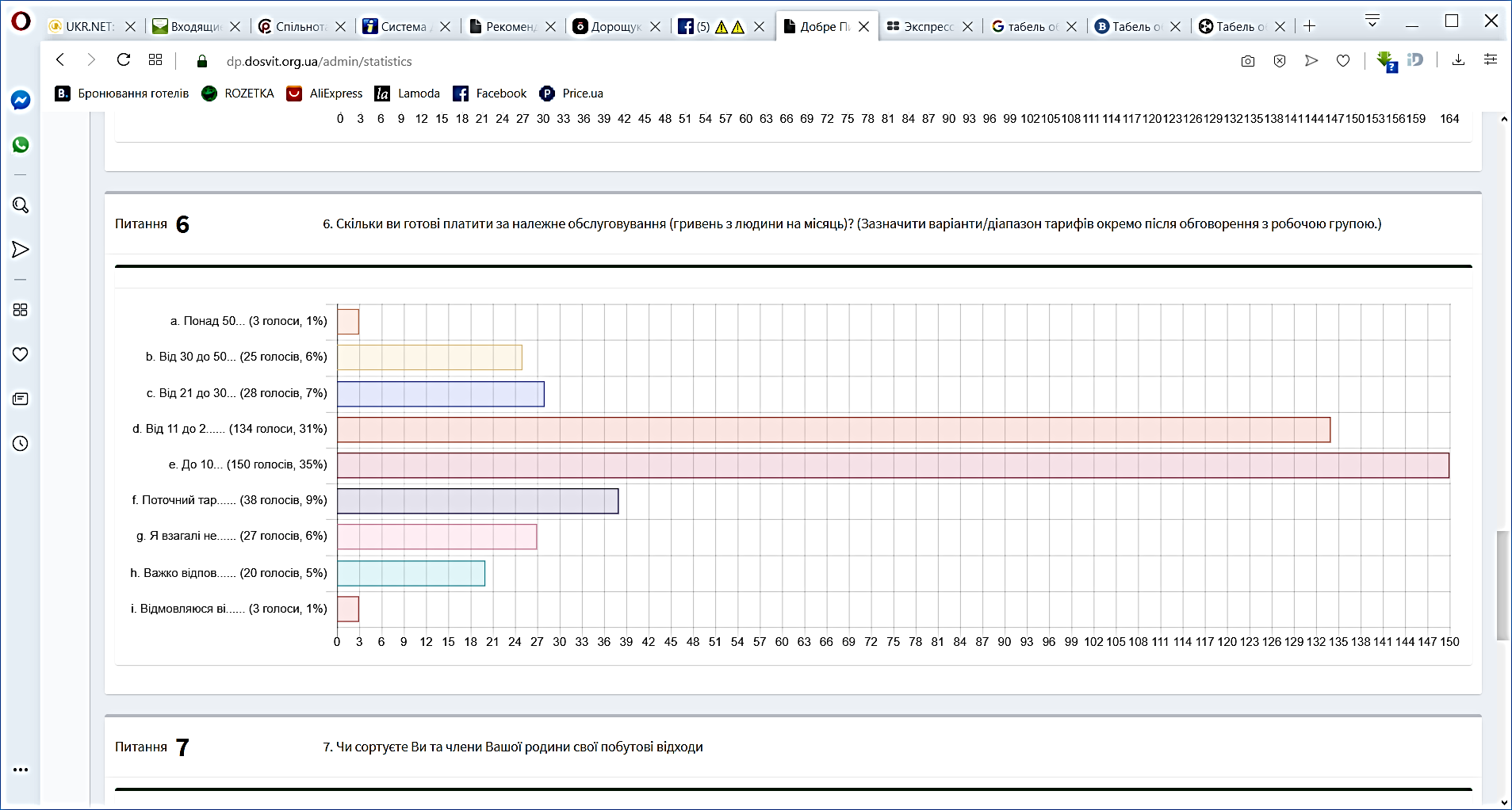 Враховуючи, що в даний час тариф на вивезення ТПВ 10 гривень з особи, проживаючої в домоволодінні, тому 44% респондентів готові платити таку саму суму. Але впроваджуючи зміни можна встановити тариф вище так як 31 % респондентів готові платити більше. Обгрунтуванням може стати аргумент, що поліпшиться якість послуги, ТПВ будуть вивозити частіше і не буде створюватися накопичення сміття в зимовий період.Питання 7. Чи сортуєте Ви та члени Вашої родини свої побутові відходи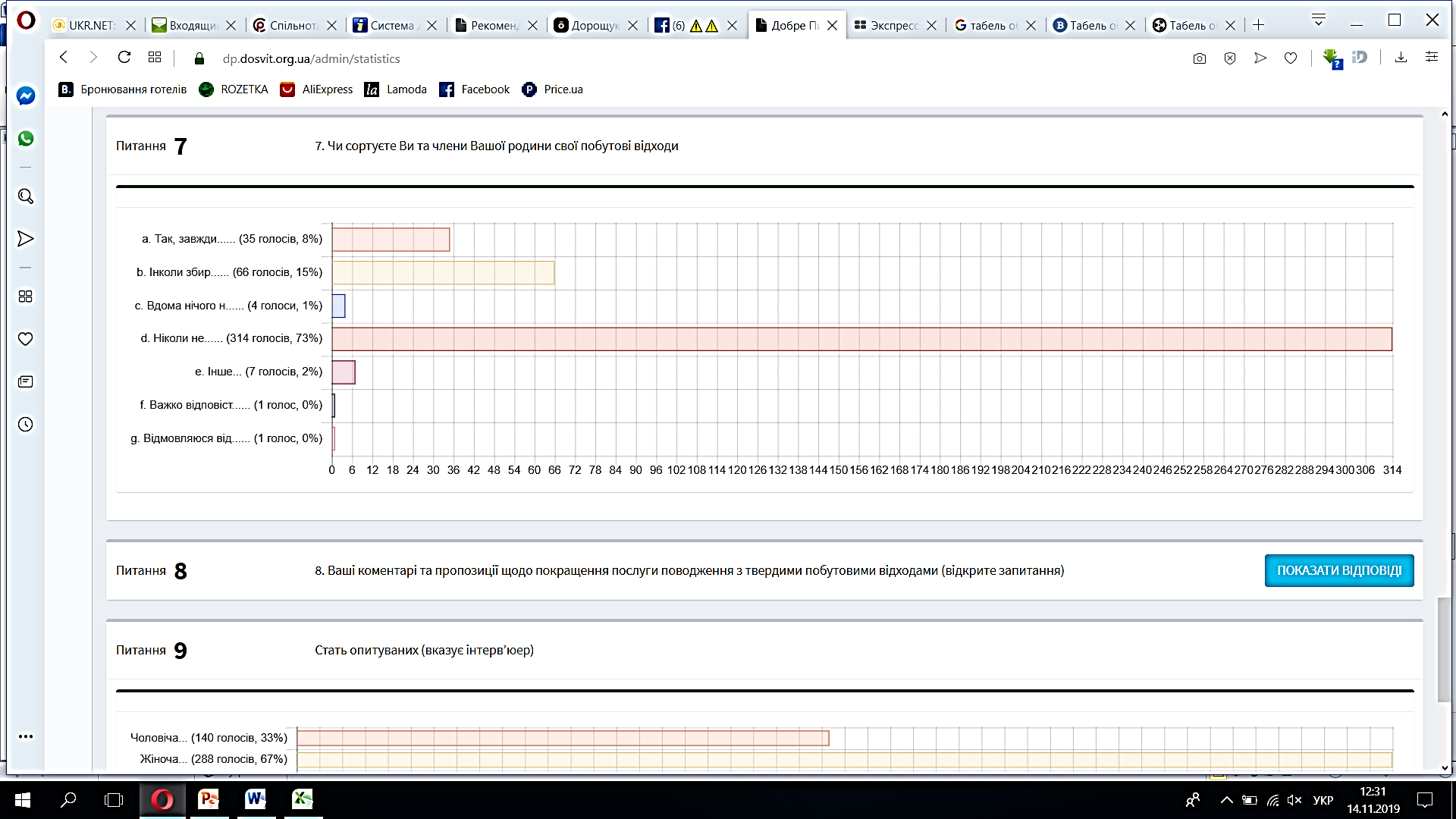 	Всього 8 % респондентів сортують сміття, це вже потенційні споживачі послуги. Це говорить, про те, що потрібно проводити потужну інформаційну кампанію. В даний час вже проходить процес написання комунікаційного плану для поліпшення пріоритетної послуги. Варто звернути увагу на тих, хто інколи збирає вдома та здає на переробку цінні фракції, через них можна проводити інформаціїну кампанію.Питання 8. Ваші коментарі та пропозиції щодо покращення послуги поводження з твердими побутовими відходами (відкрите запитання)Було опрацьовано всі коментарі та систематизовано на 17  тематичних груп. Проаналізувавши їх,  можна зробити висновок, що ми рухаємося в правильному напрямку і потреба громади це : Облаштуваання майданчиків та встановлення контейнерівРозподільний збір ТПВНалагодити графік вивозу, вивозити частіше.21% респондентів не мають коментарів з даного питання, це говорить про їх пасивну громадську позицію.Питання 9. Стать опитуваних (вказує інтерв’юер)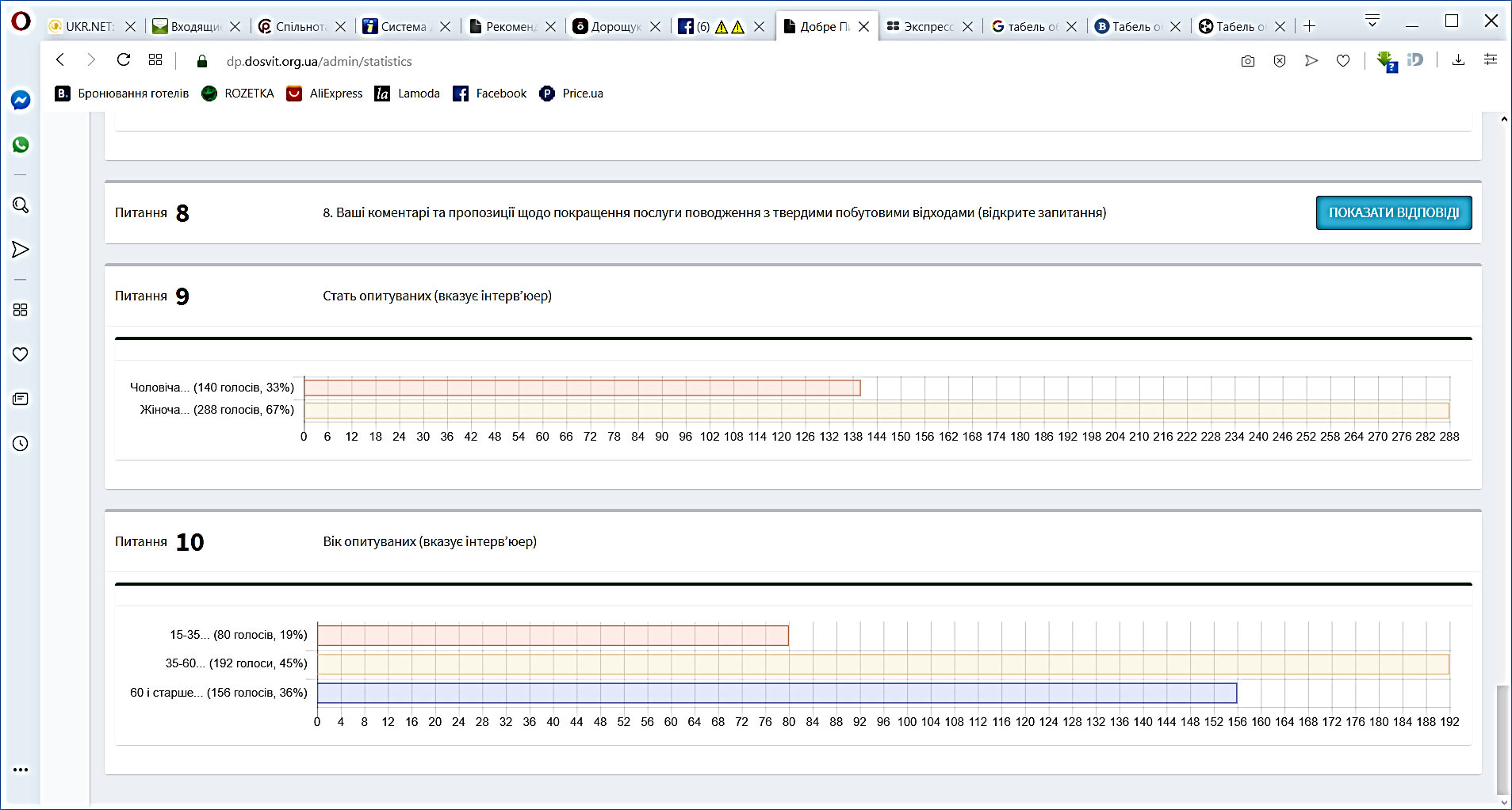 Даний показник обумовлений тим, що більшість чоловіків виїхало за межі країни заробляти кошти через відсутність робочих місць в громаді. Реалізація плану покращення послуг зможе забезпечити робочим місцем: водія сміттєвоза, 2 особи – працівники по впорядкуванню сміттєвих майданчиків, само зайнятість – створення пункту приймання вторинної сировини, в перспективі – 3 особи на мобільній сортувальній лінійПитання 10. Вік опитуваних (вказує інтерв’юер)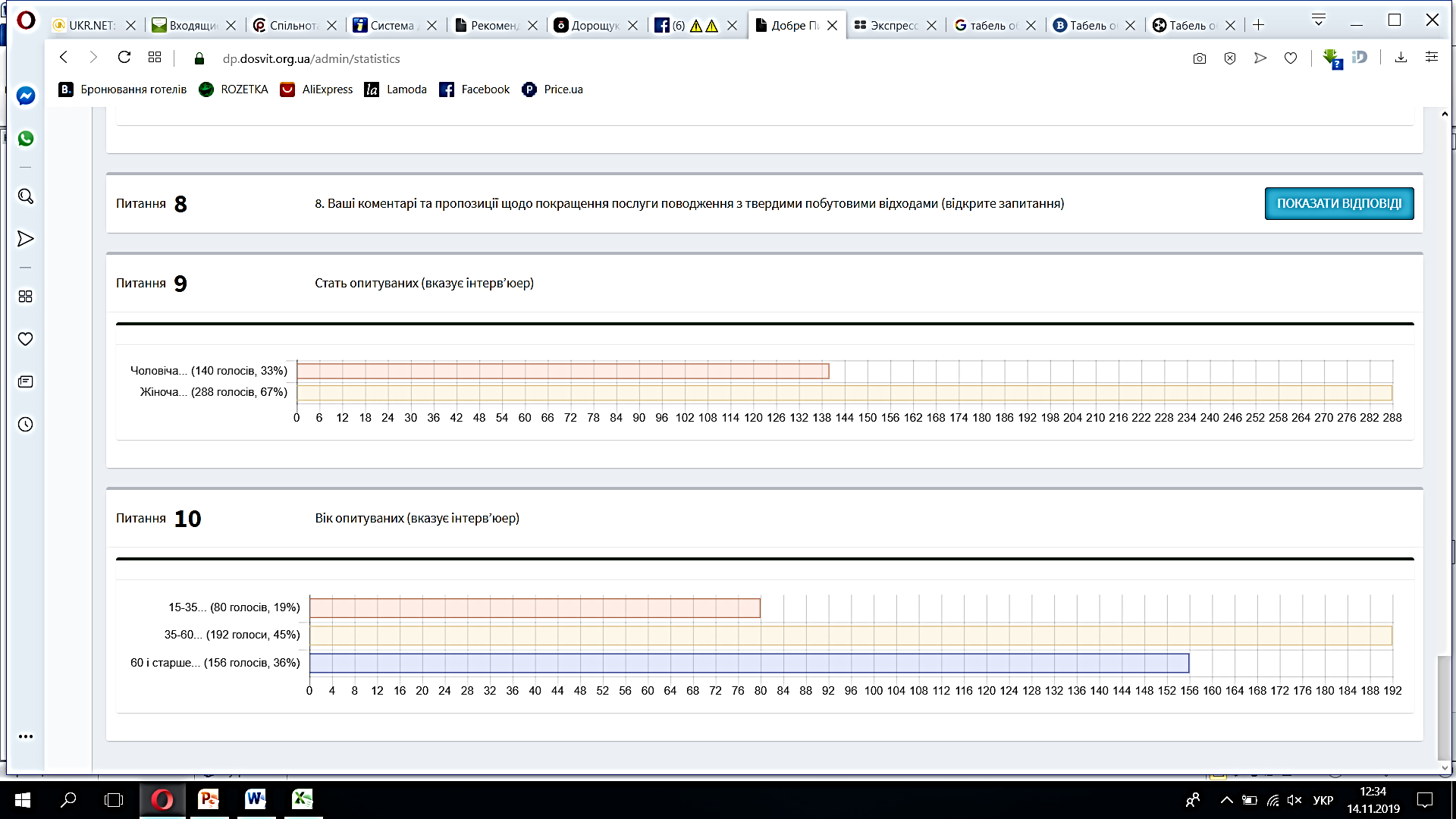 Висновки:Після проведеня опитування впевнилися в тому, дана послуга важлива для мешканців громади. За результатами аналітики будуть внесені доповнення в план покращення послуги з метою задоволеня потреб громадян№ .ОсібДомо-володінь% домо-володінь% населенняРеспондентівПотрібно опитатиКількість інтерв'юєрівПропускний інтервалКількість маршрутівс. Цибулеве124643115,82%19,14%76,57090183771,6702819962,79870137,7село Веселий Кут112863,16%1,72%6,88277769280,1735357925,3750,8село Гостинне2301124,11%3,53%14,13427562150,325379613,733333331,5село Дмитрівка4257163059,84%65,40%261,60700572625,683297183,1106870226,2село Долина9100,37%0,14%0,5530803500село Калинівка27220,81%0,41%1,65924105100село Макариха3502729,99%5,38%21,50868029220,4772234276,181818182,2село Новопокровка29381,40%0,45%1,78214779500село Плоске2491234,52%3,83%15,30188969160,3470715843,843751,6Всього65092724100,00%100,00%4004008,67678958840Потрібно опитатиОпитанос. Цибулеве7795село Веселий Кут88село Гостинне1517село Дмитрівка262262село Макариха2230село Плоске1616Всього400428Посада Бородай ВалентинаВ.о.старости Макариського старостинського округуВовченко НаталіяНачальник відділу економічного розвитку та інвестиційДорощук ОльгаНачальник відділу земельних ресурсів, комунальної власності та адміністративних послугКулик СергійСкретар сільської радиМіркотан ЛідіяНачальник відділу культури, туризму та охорони культурної спадщиниПівовар Альонаспеціаліст 2-ї категорії організаційного відділу, громадський радникТаранець ЛюдмилаВ.о. старости Цибулівського старостинського округуШульга Олена спеціаліст 2-ї категорії відділу економічного розвитку та інвестиційБагатоквартирний будинок82%Приватний будинок42098%a. Вивозимо власними силами на полігон твердих побутових відходів18343%b. Викидаємо в тимчасовий ящик для сміття (далеко від нашої вулиці/будинку)10%с. Закопуємо у дворі276%d. Скидаємо на саморобне звалище6615%e. Скидаємо у вантажівку за графіком13632%f. Викидаємо в сміттєві баки10%g. Інша відповідь143%a.Дуже добре6014%b.Радше добре18844%c.Радше погано11928%d.Дуже погано5112%e.Важко відповісти102%ГостиннеВеселий КутМакарихаПлоскеДмитрівкаЦибулевеa.Дуже добре159b.Радше добре221713343c.Радше погано51254552d.Дуже погано1517415e.Важко відповісти10 Всього1783016262951 b.Радше добре55c.Радше погано74d.Дуже погано36e.Важко відповісти0a. Щомісяця29870%b. Раз на два тижні113%c. Щотижня72%f. Щодня10%g. Важко відповісти287%h. Відмовляюсь відповідати31%i. Інше8019%a. Вивіз оплачує місцева влада205%b. В офісі компанії16438%c. На рахунок компанії через банк/поштове відділення9522%d. Через платіжну систему в мережі Інтернет (Privat24, Ощад24/7, Portmone тощо)338%e. Особі, відповідальній за збір платежів399%f. Прийнятна будь-яка альтернатива4410%g. Інше92%h. Важко відповісти174%i. Відмовляюся відповідати72%a. Понад 5031%b. Від 30 до 50256%c. Від 21 до 30287%d. Від 11 до 2013431%e. До 1015035%f. Поточний тариф прийнятний (зазначити тариф)389%g. Я взагалі не можу собі дозволити платити276%h. Важко відповісти205%i. Відмовляюся відповідати31%a. Так, завжди роздільно збираю свої побутові відходи358%b. Інколи збираю вдома та здаю на переробку цінні фракції (папір, скло, метал, пластик)6615%c. Вдома нічого не сортую, інколи користуюсь контейнерами для роздільного збору сміття в громадських місцях41%d. Ніколи не сортую31473%e. Інше72%f. Важко відповісти10%f. Відмовляюсь відповісти0%Облаштуваання майданчиків та встановлення контейнерів104Відсутні90Розподільний збір ТПВ72Налагодити графік вивозу, вивозити частіше62Все влаштовує43Запровадити вивіз21Встановлення жорстких штрафів за несанкціоновані сміттєзвалище12Пункти прийому вторстровини5Проводити інформаційну політику щодо поводження з відходами4 Проти встановлеення майданчиків4Стосовно оплати3Вивіз гілок2Компостування 1Запровадити переробку1Все сміття спалюють1Стосовно договору1Вдосконалити послугу1Нічого не змінювати1Всього428Чоловіча14033%Жіноча22867%15-358019%35-6019245%60 і старше15636%